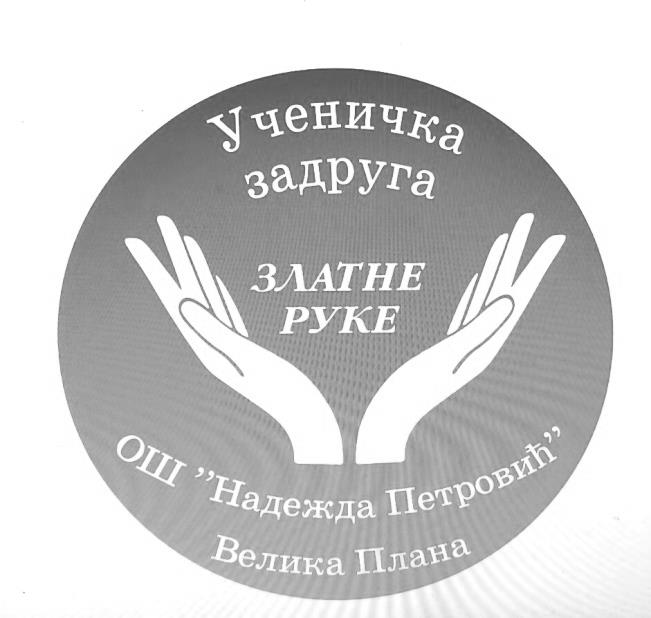 И З В Е Ш Т А ЈСПРОВОЂЕЊУ ПОСЛОВНЕ ПОЛИТИКЕУченичке задруге „Златне руке“ОШ „Надежда Петровић” Велика Планаза 2021. годинуМарт 2022. ГодинеОСВРТ НА ПОСЛОВНУ ПОЛИТИКУЗадруга „Златне руке“ представља Ученичку задругу ОШ „Надежда Петровић“ из Велике Плане, са Издвојеним одељењем у Доњој Ливадици. Основна делатност задруге је израда уникатног накита и других производа декоративне и употребне вредности. Као секундарна делатност, задруга ученицима школе омогућује набавку уџбеника и другог школског прибора.Пословна политика задруге подразумева праћење потреба тржишта и прилагођавање потребама купаца. Један од главних адута приликом освајања тржишта је тежња ка високом квалитету уз ниске цене, како би се привукли купци различитих структура.  Иако је задруга усмерена ка развоју и сталном унапређивању производа, нагласак се ставља и на рад са ученицима, унапређивање њиховог развоја, неговање радних навика, оспособљавање ученика за свет рада и унапређивање њихових ставова о значају предузетничких знања, вештина и способности.Финансирање се врши на основу уплаћених чланарина, али и на основу продаје направљених производа, па је у циљу унапређивања финансијских средстава, потребно да се унапреди производња и продаја.Активности  којима се остварује наведено:Производња и продаја накита и других производа кроз рад секција и групаНабавка и продаја књига, школског прибора, уџбеника, дечије штампеИзложба и продаја производа на различитим манифестацијама и у оквиру обележавања различитих активностиПромовисање активности задруге кроз интерни и екстерни маркетинг (промоција кроз локалне медије, друштвене мреже, промовисање изложбених и продајних локацијаОстваривање сарадње са другим школама, предузећима...Праћење и вредновање планираних активностиЗАДРУГАРИДиректорка Ученичке задруге је Маријана Микуљевић. Председник Скупштине Ученичке задруге је Јевтић Зоран. Чланови Управног одбора су Надица Гачић Траиловић, Драгана Спасић и Љиља Табаковић.Чланови надзорног одбора су Јелена Стојадиновић, Иван Булајић и Ивана Пајић.Педагошки руководилац је Љиљана Павићевић. Чланови задруге / задругари су запослени, ученици школе и  родитељи ученика. Током 2021. године Ученичкој задрузи је приступило 16 члана, од тога 13 ученика, 2 запослена и 1 родитељ. СЕКЦИЈЕРад у ученичкој задрузи се заснивао на активностима које су у складу са интересовањима ученика и могућностима школе. Носиоци активности Ученичке задруге су били ученици задругари, са својим наставницима и менторима секција, као и остали чланови ученичке задруге. У оквиру Ученичке задруге су функционисале три секције: Израда накита, Клуб дечијег стваралаштва и Набавка и продаја уџбеника .За сваку секцију су одабрана по два ментора (један у матичној школи и један у издвојеном одељењу у Доњој Ливадици), која су учествовала у раду, координирала рад наставника унутар мањих група, пратила и вредновала рад секције. Ментори секције Израда накита су Саша Милојевић (за матичну школу) и Драгана Спасић (за подручну школу). Ментори друге секције Клуб дечијег стваралаштва су Весна Петровић (за матичну школу) и Зоран Јевтић (за подручну школу). Ментор треће секције Набавка и продаја уџбеника је Јелена Станковић.У оквиру секција Израда накита, Клуб дечијег стваралаштва и Набавка и продаја уџбеника, задруга је обављала производну, продајну и услужну делатност. ПРОИЗВОДНЕ И ПРОДАЈНЕ АКТИВНОСТИ Активности које се кроз рад задруге реализовале су производња и продаја украсних и употребних производа насталих радом у секцијама, набавка и продаја уџбеника. Репроматеријал за израду накита и других предмета украсне и употребне вредности набављен је од средстава које је школа добила од ресорног министарства, за унапређивање рада ученичке задруге.Ученицима је у оквиру секције Израда накита уз помоћ ментора омогућено ангажовање на изради накита, минђуша, наруквица, прстења, огрлица и сличних предмета. У оквиру секције Клуб дечијег стваралаштва, задругарима је омогућено овладавање основним елементима процеса производње миришљавих сапуна и сапуна за уклањање флека, али и израде магнета, украсних кутија, цвећа од папира, корпица са цвећем, новогодишњих декорација, јелкица, икебана... Активности радионица Ученичке задруге везан за производну делатност, реализоване су кроз пројекат Обогаћеног једносменског рада, како у матичној, тако и у подручној школи.Поводом Осмог марта организоване су четири продајне изложбе производа насталих кроз рад секција Израда накита и Клуб дечијег стваралаштва. Продајне изложбе су биле у просторијама матичне школе, у подручној школи у Доњој Ливадици и у центру града. Поводом Ускрса организоване су три продајне изложбе. Продајне изложбе су биле у просторијама матичне школе, у подручној школи у Доњој Ливадици и у центру града. Поводом славе градске цркве СВ. Вартоломеја и Варнаве организована је продајна изложба испред градске цркве у Великој Плани. Поводом Видовдана организоване су три продајне изложбе. Продајне изложбе су биле у просторијама матичне школе,  подручне школи у Доњој Ливадици и испред цркве у Доњој Ливадици. Поводом Дана школе организоване су две продајне изложбе у просторијама матичне школе и подручне школи у Доњој Ливадици. Поводом Новогодишњих празника организоване су три продајне изложбе. Продајне изложбе су биле у просторијама матичне школе, подручне школи у Доњој Ливадици и у центру града. Том приликом су успешно представљени и продавани производи наших задругара, минђуше, огрлице, наруквице, прстење, миришљави сапуни, сапуни за уклањање флека, корпице са цвећем, украсне кутије, магнети, кутије за паковање, новогодишње декорације... Како је, у складу са пословном политиком наше Задруге, један од главних адута приликом освајања тржишта била тежња ка високом квалитету уз ниске цене, како би се привукли купци, производи су продавани по приступачним ценама и то, у зависности од модела производа, минђуше су продаване по цени од 80 до 200 динара, огрлице од 100 до 250 динара, наруквице по 100 или 150 динара, прстење од 50 до 100 динара, кутије за паковање накита по 20 и 50 динара, миришљави сапуни од 70 до 100 динара, сапуни за уклаљање флека по 50 и 100 динара, миришљаве врећице су биле 50 динара по комаду, каранфили направљени од папира, по 100 динара, корпице са цвећем од 100 до 200 динара, магнети по 70-100 динара и новогодишње декорације од 50 до 20 динара.Део новчаних средстава остварен на овим продајним изложбама је искоришћен за набавку материјала да даљи рад у оквиру секција Израда накита и Клуб дечијег стваралаштва.НАБАВКА И ПРОДАЈА КЊИГА У оквиру секције Набавка и продаја уџбеника, у јануару су од Просветног прегледа, наручене збирке за завршни испит, за ученике осмог разреда. Радило на састављању наруџбеница за уџбеничке комплете од првог до осмог разреда. Од марта месеца је успешно започета реализација набавке уџбеничких комплета у претплати, за све будуће ученике од првог до осмог разреда чији су родитељи доставили попуњену наруџбеницу. Током маја месеца су набављени Конкурси и Информатори за заинтересоване ученике осмог разреда. У оквиру секције Набавка и продаја уџбеника, у септембру месецу су од Публик Практикума набављени уџбеници за припремно предшколске групе и додатна литература за ученике другог разреда.У октобру су од Бигза набављени уџбеници за предмет Дигитални свет, за ученике другог разредаНабављене су и ђачке књижице од Просветног прегледа, за ученике првог и петог разреда. За потребе наставника и учитеља набављен је уџбеник немачког језика и уџбеник финансијске писмености за децу.ПРОМОВИСАЊЕ АКТИВНОСТИ УЧЕНИЧКЕ ЗАДРУГЕРекламне и продајне изложбе, рад у оквиру секција, резултати рада, нови производи, медијско представљање као и друге битне активности за Задругу редовно су промовисане на друштвеним мрежама, Фејсбук страници Ученичка Задруга Златне Руке и Инстаграм профилу  uz_zlatne_ruke. Од јануара 2021. године у холу матичне и подручне школе су постављене полице на којима су изложени промотивни производи наших задругара настали радом у секцијама Израда накита и Клуб дечијег стваралаштва. Поводом осмомартовске продајне изложбе у локалној средини, центру Велике Плане, рад ученичке задруге су на локалној телевизији промовисали ученици задругари и ментор секције Клуб дечијег стваралаштва Зоран Јевтић који је том приликом истакао како је Ученичка задруга поводом 8.марта припремила широки асортиман производа и нагласио да ученици током рада на радионицама развијају своју креативност, вештине и способности.У циљу боље промоције Задруге међу задругарима у школи и локалној средини, набављени су рекламни производи са препознатљивим знаком задруге Златне руке. Набављени су рекламни штандови, постер табле и рол-ап банери са знаком задруге. Задругарима су подељени рекламни блокови, хемијске, беџеви, флајери, као и мајце и качкети са знаком Задруге.21.06.2021. године наша задруга је учествовала на сајму задругарства који је организован у дворишту Основне школе „Лазар Саветић“ у Земуну за школе добитнице средстава за унапређење рада ученичке задруге. Задругу су представљали задругари – наставници и ученици. На штанду су излагани производи који су резултат рада задругара ( накит, сапуни, магнети,...), презентован је рад ученичке задруге и подељени промотивни материјали са знаком задруге (рекламни блокови, хемијске, флајери, беџеви). Том приликом је потписан и уговор са Министарством просвете о додели средстава нашој ученичкој задрузи. Сајам задругарства је обишао и министар просвете, науке и технолошког развоја Бранко Ружић, уз присуство медија. Медијска агенција Танјуг је одабрала за представљање нашу задругу, при чему су изјаве за Танјуг дале директорка школе Весна Илић, директорка задруге Маријана Микуљевић и ментор секције Клуб дечијег стваралаштва Зоран Јевтић. Том приликом је наглашено када је задруга Златне руке формирана, колико има активних задругара, како је организован рад по секцијама, када се огранизују радионице.У децембру наша ученичка задруга је узела учешће на Првој конференцији ученичких задруга „Ученичке задруге – могућности и значај за развој компетенција ученика“, која је у организацији Министарства просвете, науке и технолошког развоја, 21.12.2021. године одржана у хотелу Метропол у Београду. Том приликом су задругу представиле директорка школе Весна Илић,  директорка задруге Маријана Микуљевић и задругари Јелена Станковић и Ивана Пајић. Са радом наше задруге, присутне на конференцији је упознала директорка задруге М. Микуљевић, која је тим поводом представила рад у оквиру секција, нагласила када је задруга Златне руке формирана, колико има активних задругара, како је организован рад по секцијама, када се огранизују радионице, навела је са којим материјалима радимо, које конкретне производе правимо, како их пакујемо, промовишемо, продајемо... Истог дана, на штанду који је био постављен испред конференцијске сале, су излагани рекламни производи који су резултат рада задругара (накит, сапуни, магнети, новогодишње декорације...), презентован је рад ученичке задруге и подељени промотивни материјали са знаком задруге (рекламни блокови, хемијске, флајери, беџеви). ОСТВАРИВАЊЕ САРАДЊЕ СА ДРУГИМ ШКОЛАМАТоком 2021. године наша ученичка задруга је учествовала на сајму задругарства који је организован у дворишту Основне школе „Лазар Саветић“ у Земуну и на Првој конференцији „Ученичке задруге – могућности и значај за развој компетенција ученика“ у хотелу Метропол у Београду. Том приликом је остварена сарадња, размена идеје и промотивних производа са другим ученичким задругама које су биле присутне на конференцији, из околине и других градова.Сарадња са локалном заједницом је остварена организовањем продајних изложби и промоцијом задруге поводом 8. марта, Ускрса и  новогодишњих празника у центру града и испред цркава у Великој Плани и Доњој Ливадици.ПРАЋЕЊЕ И ВРЕДНОВАЊЕ ПЛАНИРАНИХ АКТИВНОСТИПраћење и евидентирање рада секција се реализовало од стране наставника који су реализовали рад. Према евиденцији о одржаним часовима по секцијама, током 2021. године одржано је укупно 210 часова секција задруге, и то: 87 часова у оквиру секције Израда накита, 91 час у оквиру Клуба дечијег стваралаштва,32 часова у оквиру Набавке и продаје уџбеника. Од јануара месеца, током школске 2020/2021. године одржано је 44 часова у оквиру секције Израда накита, 54 часова у оквиру Клуба дечијег стваралаштва и 16 часова у оквиру Набавке и продаје уџбеника. Током првог полугодишта школске 2021/2022. године, одржана су 43 часова у оквиру секције Израда накита, 37 часова у оквиру Клуба дечијег стваралаштва и 16 часова Набавке и продаје уџбеника.Вредновање рада се вршило на основу анализе уложених средстава у набавку материјала за рад, количине направљених, продатих производа по секцијама и финансијске добити. Такође, вредновала се и активност задругара, посебно ученика при непосредном раду у секцијама, њихово ангажовање, мотивисаност и прецизност при изради предмета.Кроз рад задруге, континуирано се пратиле идеје ученика, уважавала мишљења и сугестије, подржавали предлози ученика. Ученици су се оспособљавали за самостални рад, употребу прибора и алата, бављење услужном делатношћу/ продају. Развијали су предузетнички дух, креативност, свест о колективном раду, стваралаштву и формирање радних навика. Активно учешће у активностима ученичке задруге је код задругара позитивно утицало на развој међупредметних компетенција, а посебно на развој: Предузимљивости и оријентацији ка предузетништву, Сарадње, Естетичке компетенције, Решавања проблема, Комуникације, Компетенције за целоживотно учење.        У Великој Плани,           31.03.2022.                                              Председник Скупштине ученичке задруге                                                 _____________________________________                                                  Зоран Јевтић                     .        На редовној седници Скупштине задруге, одржаној дана 31.03.2022. године Скупштина ученичке задруге Ученичка задруга „Златне руке” Основна школа “Надежда Петровић” Велика Плана, једногласно је донела ОДЛУКУ о УСВАЈАЊУИЗВЕШТАЈА О СПРОВОЂЕЊУ ПОСЛОВНЕ ПОЛИТИКЕУченичке задруге „Златне руке“ ОШ „Надежда Петровић” Велика Планаза 2021. годину.Председник Скупштине Ученичке задруге_________________________Зоран Јевтић